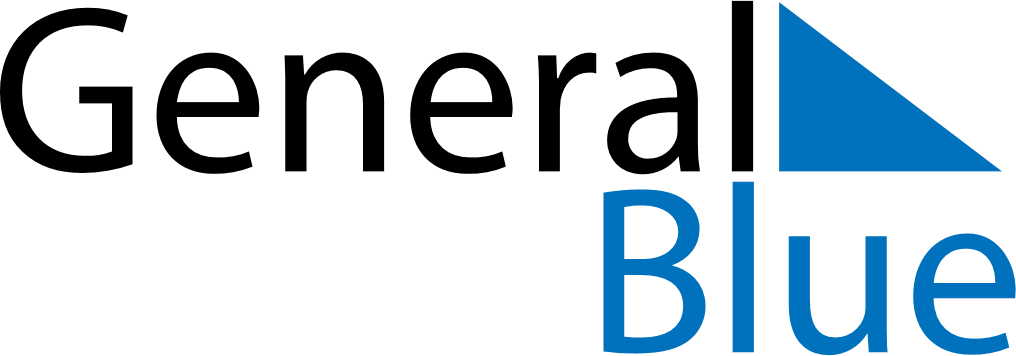 Angola 2026 HolidaysAngola 2026 HolidaysDATENAME OF HOLIDAYJanuary 1, 2026ThursdayNew Year’s DayFebruary 4, 2026WednesdayLiberation DayFebruary 17, 2026TuesdayShrove TuesdayMarch 8, 2026SundayInternational Woman’s DayApril 3, 2026FridayGood FridayApril 4, 2026SaturdayPeace DayApril 5, 2026SundayEaster SundayMay 1, 2026FridayLabour DayMay 3, 2026SundayMother’s DaySeptember 17, 2026ThursdayNational Hero DayNovember 2, 2026MondayAll Souls’ DayNovember 11, 2026WednesdayIndependence DayDecember 25, 2026FridayChristmas Day